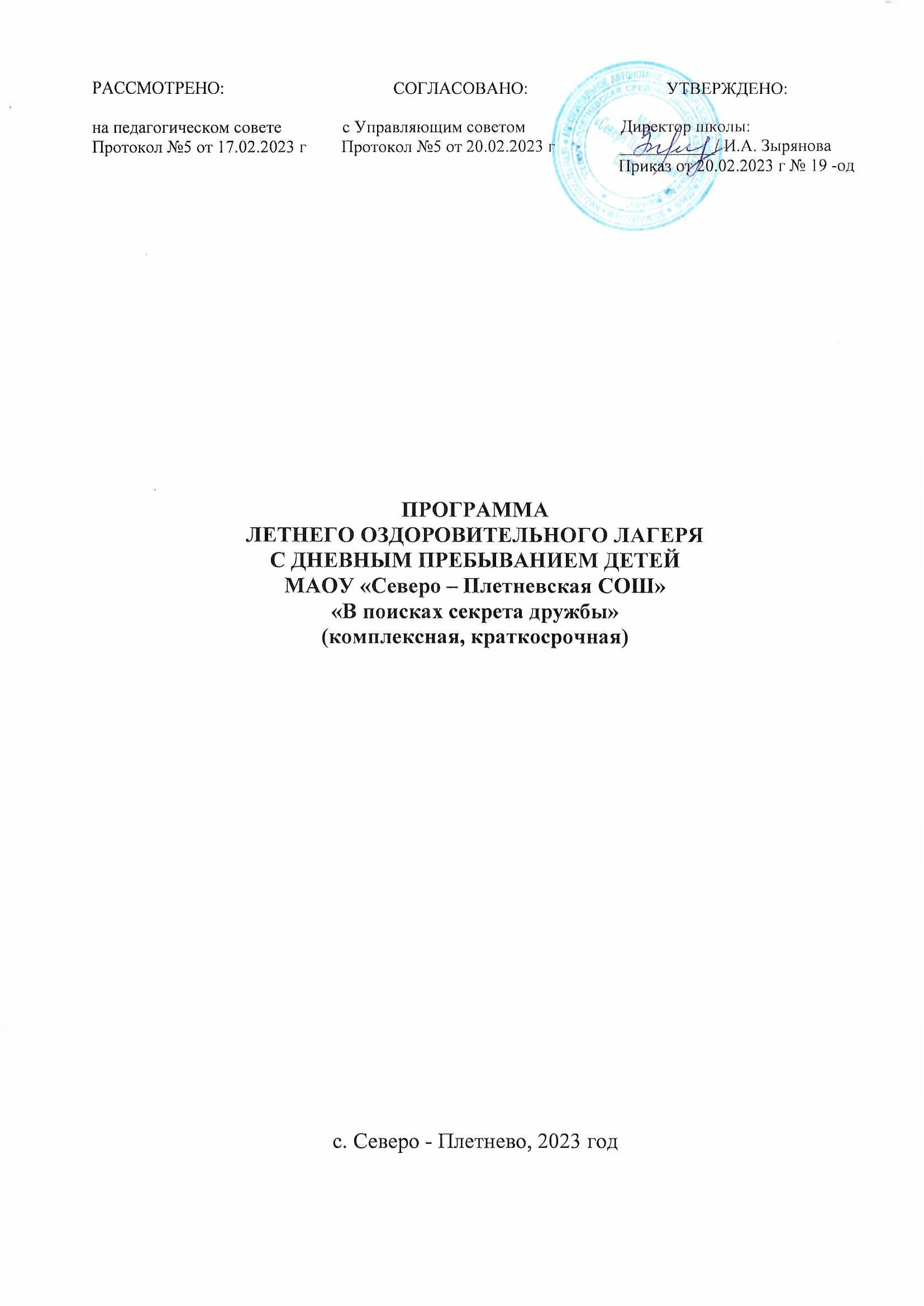 Содержание программыПаспорт программы……………………………………………….……3-5Пояснительная записка………………………………………………....5-6Цель и задачи программы……………………………………………....12-13Участники программы…………………………………………………..13Этапы реализации программы………………………………………....13-14Сроки действия программы…………………………………………… 14Содержание деятельности……………………………………………...14-17.Механизмы реализации программы…………………………………...17-32Условия реализации программы……………………………………….33-36Ожидаемые результаты и критерии их оценки……………………….36-38Мониторинг воспитательного процесса……………………………….38-39Приложения ..............................................................................................40																																																																																																																				Информационная карта программы                         Перечень организаторов программы:Программа «В поисках секрета дружбы» комплексная, реализуется на базе  МАОУ «Северо-Плетнёвская СОШ», педагогическим коллективом  школы, работниками сельского Дома Культуры, библиотекарем сельской библиотеки, медицинскими работниками Северо – Плетневской сельской амбулатории, Пояснительная запискаКаникулы для детей – это всегда зарядка новой энергией, приобретение новых знаний, продолжение освоения мира, время открытий и побед. Значимость летнего периода для оздоровления и воспитания детей, удовлетворения детских интересов и расширения кругозора невозможно переоценить. При правильной организации летней занятости детей и подростков можно говорить о социальном  оздоровлении, гражданском взрослении и духовно-нравственном росте каждого отдельного ребенка. Известно, что далеко не все родители находят экономические и социальные возможности для предоставления своему ребёнку полноценного, правильно организованного отдыха. Поэтому открытие  на базе школы летнего оздоровительного лагеря с дневным пребываем, является лучшим решением для физического, интеллектуального, нравственного, духовного и эмоционального оздоровления детей и подростков в благоприятных созданных оздоровительно-образовательных условиях. Посещение лагеря способствует формированию у ребят самоутверждения  личности в коллективе, общения, коммуникативных навыков, доброжелательности, воспитание чувства коллективизма, приобщение к активному отдыху на природе.   Лето - наилучшая пора для общения с природой, постоянная смена впечатлений, встреча с неизвестными, подчас экзотическими уголками природы. Это время, когда дети имеют возможность снять психологическое напряжение, накопившееся за  год,  внимательно посмотреть вокруг себя и увидеть, что удивительное рядом.     В последние годы очевидно возрастание внимания к организации летних   лагерей с дневным пребыванием детей.    Во время летних каникул происходит разрядка накопившейся за год напряженности, восстановление израсходованных сил, здоровья, развитие творческого  потенциала. Эти функции выполняет летний лагерь с дневным пребыванием детей.За  несколько  месяцев  до  начала  работы  лагеря  проводится  большая              подготовительная  работа. Обязательным  является  вовлечение  в  лагерь  ребят  из  многодетных  и  малообеспеченных  семей.     Данная программа предусматривает организацию летнего отдыха  и занятости детей в условиях лагеря дневного пребывания. Принимая во внимание эмоционально – психические перегрузки  ребенка в школе и семье, перед воспитателями стоит цель организации эффективной оздоровительной работы с детьми.  Направления программы основываются на формировании мотивации к здоровому образу жизни, продолжении знакомства с окружающим миром и, конечно же, оздоровлении и закаливании детей.  Формируя воспитательное пространство лагеря, все дети, посещающие лагерь, становятся участниками длительной сюжетно-ролевой игры со своими законами и правилами, принципами организации педагогического процесса в рамках реализации программы лагеря, а это:1. Принцип взаимодействия воспитателей и воспитанников;2. Принцип коллективной деятельности;3. Принцип самореализации ребенка в условиях детского лагеря;4. Принцип самостоятельности.АктуальностьАктуальность разработки и эффективность реализации программы пришкольного лагеря с дневным пребыванием детей состоит в том, что её содержание включает направления деятельности, отвечающие современным требованиям и условиям образования. Поэтому разработка данной программы летнего оздоровительного лагеря в нашей школе вызвана следующим рядом факторов:– повышением спроса родителей и детей на организованный отдых школьников в условиях поселка;– обеспечением преемственности в работе лагеря предыдущих лет;– модернизацией старых форм работы и введением новых;– необходимостью использования богатого творческого потенциала подростков и педагогов в реализации цели и задач программы.С целью организации летнего отдыха детей на базе МАОУ «Северо – Плетневская СОШ организуется лагерь с дневным пребыванием детей. Предполагается оздоровить порядка 70 учащихся. Возраст детей от 6,6 - 17 лет лет. Продолжительность смены 15 дней.Проведение лагерной смены обусловлено необходимостью:Продолжение учебного процесса (работа по краеведению) в условиях лета;Проблема летней занятости детей;Укрепление здоровья обучающихся.При написании программы педагогический коллектив руководствовалсяпринципами, заложенными в воспитательной системе школы:1. Принцип взаимодействия воспитателей и воспитанников;2. Принцип коллективной деятельности;3. Принцип самореализации ребенка в условиях детского лагеря;4. Принцип самостоятельности.Анализ работы оздоровительного летнего лагеря прошедших годов показал, что очень эффективной является работа, построенная в форме игры. Работа лагерной смены будет проходить в «В поисках дружбы». Название нашей программы «В поисках секрета дружбы».Анализ работы летнего оздоровительного лагеря «Сказочное лето»с дневным пребыванием детейРабота лагеря летом 2022 года регламентировалась программой пришкольного оздоровительного лагеря с дневным пребыванием детей «Сказочное лето».Программа была нацелена на организацию отдыха и оздоровления учащихся в период летних каникул;Планирование досуга школьников летом с целью создания условий для разностороннего развития личности воспитанников и раскрытия творческого потенциала ребёнка;Продолжение укрепления физического, психического, интеллектуального, нравственного здоровья детей; повышение культурного уровня ребёнка;Проведение оздоровительных мероприятий, результатом которых будет повышение уровня здоровья детей и формирование стремления к здоровому образу жизни.На основе программы был составлен план работы на 1 и 2 смену.Направления работы:Физкультурно-оздоровительное направлениеОсновополагающими идеями в работе с детьми в пришкольном летнем лагере является сохранение и укрепление здоровья детей,  поэтому в программу  включены следующие мероприятия:осмотр детей медицинским работником, утренняя гимнастика, организация здорового питания детей, организация спортивно-массовых мероприятий, конкурсы газет,  конкурсы спортивных проектов, конкурсы рисунков, беседы о ЗОЖ с представителями ФАП, тренинги, акции, круглые столы.Для реализации оздоровительной работы  созданы следующие условия:1. функционирует оборудованный тренажерный мини-зал;2. спортивный зал;3. футбольная площадка;4. волейбольная площадка;5. медицинский кабинет.Гражданско – патриотическое направлениеизучение истории своего села;коллективно-творческие дела  гражданско-патриотической тематики;устные журналы, беседы;читательские конференции по книгам о защитниках Родины;походы и экскурсии по родному краю;спортивные турниры по различным видам спорта;работа историко-краеведческого кружка совместно с районным   краеведческим музеем;Памятные даты военной истории.Санитарно-просветительская работа:1. выпуск санитарных листов;2. информационные десятиминутки о здоровом образе жизни (ежедневно);3. информационный стенд «Будьте здоровы»;4. создание компьютерных презентаций;5. конкурс агитационного плаката по отрядам.Контрольно-диагностическая работа:1.контроль соблюдения гигиенических правил;2.контроль санитарно-гигиенических условий в  помещениях лагеря,  соблюдение режима дня (медицинский работник, администрация лагеря).Психолого-педагогическая помощь:1. организация и осуществление комплексного мониторинга состояния    психического здоровья обучающихся, их склонности к правонарушениям (в том числе тестирование по опроснику Кеттелла);2.    формирование здорового образа жизни (микроисследования «Отношение к здоровью и здоровому образу жизни», «Самооценка уровня здоровья» и др.);предупреждение отклонений в развитии ребенка;3.   профилактика девиантного поведения и других зависимостей;4.   тренинг уверенного поведения;5.    диагностика личностной сферы (самооценка, мотивация, черты характера,     система отношений, психические состояния);6.    развитие лидерских качеств;7.    коррекция агрессивного поведения;8. профилактика подросткового алкоголизма. Воспитание навыков   противостояния и сопротивления распространению алкогольной зависимости;9.    развитие навыков принятия решений  и др.Нравственно-правовое направление1. Встречи с инспектором ИДН, представителями КДН при   администрации с разъяснительными беседами ;2. Организация и проведение телекоммуникационных викторин по формированию правовой культуры;3. Организация деловых игр, дающих возможность попробовать себя в рамках  баллотирующихся кандидатов на  должности разного уровня;4. Беседы  и  викторины по символике Российского государства, Тюменской области и Юргинского района.Художественно-эстетическое направление1. Работа по развитию творческих способностей детей.2. Оформление отрядных уголков, стенных газет.3. Ярмарка идей и предложений.4. Конкурсы рисунков, плакатов.5. Мероприятия на развитие творческого мышления.6. Загадки, кроссворды, ребусы, викторина, конкурсные программы.Работа по экологическому воспитанию1. Экологические акции;2. Игры-путешествия;3. Викторины;4. Беседы;5. Конкурсы проектов по экологии;6. Брейн – ринги;7. День Земли;Работа по сплочению коллектива воспитанниковДля повышения воспитательного эффекта программы и развития коммуникативных способностей с детьми проводятся:1. Коммуникативные игры на знакомство;2. Выявления творческих способностей;3. Игры на выявление лидеров;4. Игры на сплочение коллектива;Мероприятия по предупреждению чрезвычайных ситуаций и охране жизни детей в летний период1. Инструктажи для детей:«Правила пожарной безопасности»«Правила поведения детей при прогулках и походах»«Безопасность детей при проведении спортивных мероприятий»«Безопасность детей при проведении массовых мероприятий»Работа по духовно-нравственному развитию детей1. День семьи, любви и верности и т.д.Работа по привитию навыков самоуправления1. Выявление лидеров, генераторов идей;2. Распределение обязанностей в отряде;3. Закрепление ответственных по различным видам поручений;4. Дежурство по столовой, игровым комнатам и спальням;Аналитическая деятельность1. Анализ лагерных мероприятий;2. Анализ анкет детей и родителей по окончании смен;3. Анализ работы программы  в заключительный день работы - педагогическая диагностика.    Для работы в лагере с дневным пребыванием детей было привлечено 12 педагогов, 3 работника столовой, 1 медсестра, 2 работника из числа технического персонала, начальник лагеря, и 6 вожатых из числа учащихся старших классов. Дети были распределены по отрядам. При оформлении отрядных уголков дети проявили творческие способности – отрядные уголки получились яркими, необычными. В соответствии с планом работы оздоровительного лагеря и отрядных планов, были проведены мероприятия, направленные на сплочение детского коллектива. Отряды соревновались между собой в конкурсах, коллективных и творческих делах, выполнении правил внутреннего распорядка оздоровительного лагеря. По итогам дня воспитатели награждала детей различными призами. В конце каждой лагерной смены были подведены итоги, по результатам которых самые активные получили призы и награды.Каждый год в лагере проходят традиционные мероприятия: торжественное открытие и закрытие сезона, ежедневная зарядка под музыку и организационныелинейки, проведение конкурсов различных направлений, спортивные эстафеты,игровые программы, экологические игры и акции, конкурсы рисунков.Самыми интересными, по мнению детей, были мероприятия: конкурсная программа «Алло, мы ищем таланты», спортивный праздник «Гиннес – шоу», игра по станциям «Экодесант», конкурс актерского мастерства "Кино-Театр", спортивно-игровая программа «Туристы». Дети принимали  участие в различных соревнованиях среди участников оздоровительных лагерей, посещали районный краеведческий музей. Во избежание несчастных случаев, травм и ДТП с детьми смены проводились ежедневные инструктажи, беседы и познавательные мероприятия, беседы по здоровому образу жизни, правилам поведения на воде, правилам поведения в общественных местах и оказания первой медицинской помощи при несчастных случаях. Был оформлен уголок здоровья, дорожного движения и пожарной безопасности, информационный стенд лагеря для родителей. Проведена учебная эвакуация воспитанников и сотрудников пришкольного лагеря. Совместная деятельность с работниками пожарной охраны, помогла более интересно провести все запланированные беседы по пожарной безопасности. Физкультурно-оздоровительные мероприятия проводились на спортивной площадке и в спортивном зале с использованием спортивного инвентаря - мячи, скакалки, кегли, обручи. Подвижные игры на свежем воздухе вызывали у детей положительные эмоции, развивали ловкость, быстроту, выносливость. Вожатые разучили с детьми несколько русских народных игр. Во время смены детям отводилось время для занятий по интересам, во время которых дети с удовольствием пели популярные детские песни, запоминали простые танцевальные движения, проводились музыкальныефизкультминутки. С интересом ребята принимали участие в художественныхконкурсах. В конце работы лагеря все собирались на праздник закрытия 1 и 2 смен. Ребята показали своё мастерство в различных номинациях: читали стихи, рассказывали шутки и небылицы, загадывали загадки, пели песни,соревновались в различных весёлых конкурсах.Питание детей в лагере осуществлялось в школьной столовой. На каждой смене было организовано трёхразовое полноценное питание с учётом необходимого количества калорий, витаминов, требуемых для растущего организма. Меню было разнообразным, качественным. В рационе постоянно были фрукты, соки, овощи. Поварами и администрацией пришкольного лагеря постоянно осуществлялся контроль за приготовлением пищи и соблюдением питьевогорежима, а воспитатели лагеря строго следили за соблюдением детьми личнойгигиены до и после приема пищи, во время игр и пребывания на воздухе.В лагере проводилась ежедневная индивидуальная диагностика. Дети оценивали своё настроение. К концу смены дети научились анализировать прошедший день, у многих повысилась самооценка, дети научились критически подходить к своим действиям и действиям коллектива. Воспитателями отмечена положительная динамика в межличностных отношениях между детьми. Исходяиз полученных данных, можно сделать вывод о том, что атмосфера в летнемпришкольном лагере комфортная, временные детские коллективы можно считать сформированными.На последней неделе работы лагеря было проведено анкетирование детей.Детям необходимо было оценить степень согласия с утверждением:1. Я утром иду в лагерь с радостьюсогласен 90 %затрудняюсь ответить 7,5%не согласен 2,5%2. В лагере у меня обычно хорошее настроениесогласен 87,5%затрудняюсь ответить 7,5%не согласен 5%3. У нас хорошие воспитателисогласен 90%затрудняюсь ответить 7,5%не согласен 2,5%4. У меня есть любимые дела в лагересогласен 92,5%затрудняюсь ответить 7,5%не согласен -5. В нашем лагере созданы все условия для развития моих способностейсогласен 92,5%затрудняюсь ответить 7,5%не согласен -Анализ результатов показал, что у детей остались положительные впечатления от пребывания в школьном лагере. Многие нашли новых друзей, каждый смог чему-то научиться сам и научить других. Все желали друг другу удачных каникул, исполнения желаний, успехов. В сердце каждого останутся как большие общелагерные мероприятия, так и мероприятия, проводимые в отрядах. Результаты анкетирования свидетельствуют, что в целом ожидания от пребывания в оздоровительном лагере с дневным пребыванием детей «Сказочное лето» у ребят оправдались.В последний день работы лагеря были подведены итоги, отмеченыдостижения детей. Всем были вручены памятные сувениры и сладкие призы.Ребята тоже приготовили подарок – концерт из интересных, творческих номеров.Хочется сделать вывод, что работа лагеря прошла интересно. План работы пришкольного оздоровительного лагеря с дневным пребыванием детей выполнен полностью. Дети проявляли активность и инициативу, укрепили здоровье, получили много знаний по безопасности, истории родного края, у многих появилось желание посещать лагерь на следующий год.Проанализировав всю работу лагеря, пришли к выводу, что поставленные задачи были выполнены. Цель программы достигнута.Цель  и задачи программыЦель программы: Создание благоприятных условий для укрепления здоровья и  организации досуга  учащихся во время летних каникул. Развитие творческого и интеллектуального потенциала личности, ее индивидуальных способностей и дарований, творческой активности с учетом собственных интересов, наклонностей и возможностей.Задачи программы:1.  Создать условия для организованного отдыха детей. 2.  Приобщить  ребят  к  творческим  видам  деятельности,  развитие  творческого  мышления.3. Сформировать культурное  поведение, санитарно-гигиеническую культуру.4.  Создать   благоприятные условия для укрепления здоровья детей, пользуясь окружающей природой в качестве источника оздоровления  ребёнка.5.  Организовать  среду, предоставляющую ребенку возможность для самореализации на индивидуальном личностном потенциале.6. Сформировать у ребят навыки общения и толерантности.Программа строится по пяти   основным направлениям:1. Физкультурно-оздоровительное, 2. Профилактическое, 3. Нравственно-правовое; 4. Художественно-эстетическое5. Гражданско-патриотическое Участники  программы:1. Учащиеся МАОУ «Северо-Плетневская СОШ»  6,6 - 17 лет;2.  Дети из семей различной категорииЭтапы реализацииI этап – подготовительный (с января по 05 июня 2023г)Этот этап характеризуется тем, что примерно за 5 месяцев до открытия летнего оздоровительного лагеря начинается подготовка к летнему сезону. Деятельностью этого этапа является: Проведение совещаний при директоре по подготовке школы к летнему сезону.Изучение запросов детей и их родителей.Подбор начальника лагеря, воспитателей, медработника.Издание приказа по школе об открытии оздоровительного лагеря разработка программы деятельности летнего оздоровительного лагеря с дневным пребыванием детей, рассмотрение и обсуждение на заседании педагогического  совета, утверждение директором школы.Составление необходимой документации для деятельности лагеря (список детей, план-сетка, положение, должностные обязанности, инструкции т.д.)II этап - организационный (с 5.06.2023 по 7.06.2023 г, с 29.06.2023 по 4.07.2023 г)Этот период короткий по количеству дней, всего лишь несколько дней. Основной деятельностью этого этапа является:проведение всех инструктажейрешение организационных вопросоввстреча детей, проведение диагностики по выявлению лидерских, организаторских и творческих способностейзапуск программы «Сказочное лето»знакомство с правилами жизнедеятельности лагерявыявление и постановка целей развития коллектива и личностисплочение отрядаформирование законов и условий совместной работы подготовка к дальнейшей деятельности по программеIII этап - основной  (с 8.06.2023 по 28.06.2023 г, с 7.07.2023 по 18.07.2023г)Основной этап включает реализацию основных положений программы. Родители, дети, педагоги, общественные организации – организаторы программы: познают, отдыхают, трудятся; делают открытия в себе, в окружающем мире помогают в проведении мероприятийучатся справляться с отрицательными эмоциями, преодолевать трудные жизненные ситуации; развивают способность доверять себе и другимукрепляют свое здоровье реализуют основную идею смены						вовлекают детей и подростков в различные виды коллективно - творческих делработают в творческих мастерских.ежедневно отслеживают эмоциональное состояние воспитанников.IV этап - заключительный этап (25.06.2023 – 26.06.2023 г, 18.07.2023 – 19.07.2023 г)Основной идеей этого этапа является:подведение итогов сменыанкетирование детей и родителей (удовлетворённость работой лагеря)проведение церемонии закрытия лагерной смены с награждением детей по её итогамVэтап – постлагерный ( с 20 июля 2023 – декабрь 2023 г)анализ реализации программы;мониторинг качества проведения лагерной смены,анализ результатов и оформление итоговой документации, презентация жизнедеятельности лагеря.   Сроки  действия программы: 2023 год.Содержание программыПриоритетные направления воспитательной работы:Программа «В поисках секрета дружбы»» состоит из следующих содержательных направлений, реализующих основную цель программы:Физкультурно-оздоровительное направлениеОсновополагающими идеями в работе с детьми в пришкольном летнем лагере является сохранение и укрепление здоровья детей,  поэтому в программу  включены следующие мероприятия:осмотр детей медицинским работникомутренняя гимнастикаорганизация здорового питания детейорганизация спортивно-массовых мероприятий конкурсы газет,  конкурсы спортивных проектов, конкурсы рисунков беседы о ЗОЖ с представителями ФАП.ТренингиАкцииКруглые столыДля реализации оздоровительной работы  созданы следующие условия:     1. функционирует оборудованный тренажерный мини-зал;      2. спортивный зал;     3. футбольная площадка;     4. волейбольная площадка;      5. медицинский кабинет.Гражданско – патриотическое направлениеизучение истории своего села;коллективно-творческие дела  гражданско-патриотической тематики;устные журналы, беседы;читательские конференции по книгам о защитниках Родины;походы и экскурсии по родному краю; спортивные турниры по различным видам спорта;работа историко-краеведческого кружка совместно с районным   краеведческим музеемПамятные даты военной историиСанитарно-просветительская работа:    1. выпуск санитарных листов;    2. информационные десятиминутки о здоровом образе жизни (ежедневно);    3. информационный стенд «Будьте здоровы»;    4. создание компьютерных презентаций;    5. конкурс агитационного плаката по отрядам.Контрольно-диагностическая работа:    1. контроль соблюдения гигиенических правил;    2. контроль санитарно-гигиенических условий в  помещениях лагеря,  соблюдение режима дня (медицинский работник, администрация лагеря).Психолого-педагогическая помощь:    1. организация и осуществление комплексного мониторинга состояния    психического здоровья обучающихся, их склонности к правонарушениям (в том числе тестирование по опроснику Кеттелла);    2.    формирование здорового образа жизни (микроисследования «Отношение к здоровью и здоровому образу жизни», «Самооценка уровня здоровья» и др.);предупреждение отклонений в развитии ребенка;    3.   профилактика девиантного поведения и других зависимостей;    4.   тренинг уверенного поведения;    5.    диагностика личностной сферы (самооценка, мотивация, черты характера,     система отношений, психические состояния);   6.    развитие лидерских качеств;   7.    коррекция агрессивного поведения;   8. профилактика подросткового алкоголизма. Воспитание навыков   противостояния и сопротивления распространению алкогольной зависимости;   9.    развитие навыков принятия решений  и др.Нравственно-правовое направлениеВстречи с инспектором ИДН, представителями КДН при   администрации с разъяснительными беседами ;Организация и проведение телекоммуникационных викторин по формированию правовой культуры;Организация деловых игр, дающих возможность попробовать себя в рамках  баллотирующихся кандидатов на  должности разного уровня;Беседы  и  викторины по символике Российского государства, Тюменской области и Юргинского района.Художественно-эстетическое направлениеРабота по развитию творческих способностей детей.Оформление отрядных уголков, стенных газет. Ярмарка идей и предложений.Конкурсы рисунков, плакатов.                                                                                                 Мероприятия на развитие творческого мышления.Загадки, кроссворды, ребусы, викторина, конкурсные программы. Работа по экологическому воспитаниюэкологические акции;игры-путешествия;викторины;беседы;конкурсы проектов по экологии; брейн – ринги; день Земли;Работа по сплочению коллектива воспитанниковДля повышения воспитательного эффекта программы и развития коммуникативных способностей с детьми проводятся:коммуникативные игры на знакомство; выявления творческих способностей;игры на выявление лидеров; игры на сплочение коллектива;Мероприятия по предупреждению чрезвычайных ситуаций и охране жизни детей в летний период     1. Инструктажи для детей:	«Правила пожарной безопасности»«Правила поведения детей при прогулках и походах» «Безопасность детей при проведении спортивных мероприятий»  «Безопасность детей при проведении массовых мероприятий» Работа по духовно-нравственному развитию детейДень семьи, любви и верности и т.д.Работа по привитию навыков самоуправлениявыявление лидеров, генераторов идей; распределение обязанностей в отряде;закрепление ответственных по различным видам поручений;дежурство по столовой, игровым комнатам и спальням;Аналитическая деятельность 	анализ лагерных мероприятий;анализ анкет детей и родителей по окончании смен;анализ работы программы  в заключительный день работы - педагогическая диагностика. Механизмы реализации программы:Игровая  модель сменыНазвание: «В поисках секрета дружбы»Педагогической основой программы должна стать игра. Игра становится фактором социального развития личности. В качестве игровой модели избрана сюжетно-ролевая игра «В поисках секрета дружбы»Особенности временного детского коллектива (ВДК) обеспечивают довольно быстрое развитие коллектива, что, в свою очередь, способствует динамике сюжетно-ролевой игры.Игра включает в себя поиск, труд, наблюдение, спорт, овладение навыками. Она, как добрый друг, знакомит ребят с интересными людьми, с окружающей природой.Сюжетно-ролевая игра предполагает наличие сюжета и следование ему всех участников лагеря. Каждый имеет в ней свою роль, но следует по своему усмотрению, а не по строгому сценарию. Сюжет определяет канву игры, правила и принципы жизнедеятельности, нормы поведения, которые могут корректироваться в процессе игры. Игра – это действие, творчество ребят и взрослых, общая радость взаимопонимания.В основу жизни в лагере положен принцип развивающего отдыха, способствующий процессу дальнейшего развития личности ребёнка.Участники игры:Дети, вожатые, организатор,   воспитатели, администрация лагеря, физкультурный руководитель.Законы лагеря:– Закон «Точного времени»;– Закон «Мой отряд – моя семья»;– Закон «Правой руки»;– Закон активности;– Закон чистоты мыслей и помыслов;– Закон «тревоги»;– Закон безопасности;– Закон ответственности;– Закон территории.Все участники включаются в игру, полную приключений, испытаний и трудностей. У каждого испытания есть своё задание, которое необходимо пройти. Дети и взрослые станут участниками различных конкурсов, состязаний, викторин. Администрацией лагеря будут подведены итог игры и проведено награждение активных отдыхающих. После подведения итогов все заработанные награды подсчитываются и определяется лучшее отряд. Для всех участников игры навсегда главным сокровищем остаются: дружба, воспоминания, успехи, понимание,  поддержка, искренность, активность, творчество, лидерство и доброта. Игра развивается во все периоды смены, в каждом из которых она имеет свои особенности,  а ребята получат навыки коллективно-творческой деятельности.Пробуждению потребности в самосовершенствовании и повышении общекультурного уровня, снятию эмоционального напряжения детей способствуют ежедневные «вечерние» встречи членов команд в жилищах. Сборы проводятся в форме диспутов бесед, ролевых игр, тренингов, «вечерних» огоньков.ЛегендаНаша история произошла давным-давно в лагере. Лагерь был еще очень молодым. И отряды ещё были совсем не дружными. Но прошло некоторое время, и все стали замечать, что с одним отрядом что-то происходит.Все мальчишки и девчонки в этом отряде были не такими, как их товарищи. Они относились друг к другу не так, как остальные: мальчики всегда брали на себя трудную работу, помогали девочкам, а девчонки заботились о мальчишках – и никто никого не оставлял в беде.Увидят грустное лицо – и сделают все, чтобы печаль оставила друга. Никто сначала не мог понять причины такой перемены, потом стали замечать, что эти ребята время от времени куда – то уходят, и возвращаются оттуда оживленными и счастливыми. И тогда остальные решили узнать тайну этого отряда. Долго пришлось им идти по следам тех ребят, много пройти испытаний и наконец, между темных стволов сосен перед ними показалось высокое пламя костра. Все Вожатые увидели, что мальчишки и девчонки сидят вокруг костра плечом к плечу и поют песни, говорят о разных вещах - о любви, о дружбе, о беде и о радости, о добром и злом – о том, что их волнует, чем они хотят поделиться с другими. И, как ни странно, безмолвный огонь оказался для них тем, что помогло ребятам раскрыться и научиться делиться тем, что происходит у них на душе, он помог им научиться доверять друг другу, верить и решил многие их проблемы. Благодаря пламени костра, тем ребятам и всем испытаниям, прошедшим вместе по пути поиска секрета дружбы, ребята других отрядов стали дружными и веселыми.Режим дня План – сетка(МАОУ «Северо – Плетневская СОШ»)(1 смена)План – сетка(2 смена)План профилактической работы в ДОЛГРАФИК РАБОТЫ КРУЖКОВлагеря дневного пребывания(МАОУ «Северо – Плетневская СОШ»)Кружок «Здоровячок»Пояснительная ЗапискаОдним из приоритетных направлений нашего государства и современного образования становится укрепление здоровья нации и особенно подрастающего поколения. Здоровье подразумевает не только отсутствие болезни и физических дефектов. Это состояние полного физического, психического и социального благополучия. На развитие и состояние здоровья детей оказывают влияние ряд факторов. Одни из них укрепляют здоровье, другие его ухудшают (факторы риска). Последние составляют четыре группы:образ жизни (50 % воздействия на здоровье в общей доле влияния факторов риска);наследственность (20 %);внешняя среда (20 %);качество медицинского обслуживания (10 %).Таким образом, основным фактором, формирующим здоровье учащегося, является его образ жизни, в который входят следующие составляющие: питание, физическая активность, отношение к вредным привычкам, психологический микроклимат, ответственность за сохранение собственного здоровья.	Здоровье, в свою очередь, является основным фактором, определяющим эффективность обучения. Только здоровый ребёнок способен успешно и в полной мере овладеть школьной программой. Нарушение здоровья приводит к трудностям в обучении. В связи с этим перед школой стоят сразу две задачи:сохранить, поддержать и укрепить тот уровень здоровья, с которым ребёнок приходит в образовательное учреждение;воспитать у него ценностное отношение к собственному здоровью.Программа кружка «Здоровячок» направлена на решение этих задач.Цель: формирование ценностного отношения к своему здоровью и здоровому образу жизни.Задачи:1. Способствовать развитию потребности в здоровом образе жизни.2. Обучить учащихся  приёмам по профилактике простудных заболеваний.3. Расширить гигиенические знания и навыки учащихся.4. Обеспечить возможность удовлетворения потребности в движении у младших школьников для нормального развития и профилактики умственного утомления.5. Обучить учащихся приёмам по предупреждению детского травматизма.Содержание кружкаПопрыгать, поигратьПодвижные игры. Спортивные игры и эстафеты. Упражнения.Секреты здоровьяРежим дня. Комплекс утренней гимнастики. Гигиена зубов, ротовой полости, кожи. Уход за руками и ногами. Охрана зрения, слуха. Профилактика сколиоза, плоскостопия. Профилактика простудных заболеваний. Закаливание. Лекарственные растения.  Вред курения, употребления алкоголя и наркотиков для организма. Зависимость благополучия и хорошего настроения от умения управлять своими эмоциями. Сон – лучшее лекарство. Питание  – необходимое условие жизнедеятельности. Режим питания. Полезные продукты. Витамины.Профилактика детского травматизмаПравила дорожного движения. Правила пожарной безопасности. Правила поведения в быту. Правила поведения в природе.План работы кружка «Здоровячок»План работы кружка «Мир музыки»      Программа курса обеспечивает коммуникативное развитие: формирует умение слушать, петь, применять выразительные средства в творческой и исполнительской деятельности на музыкальном материале, продуктивно сотрудничать со сверстниками и взрослымиПрограмма кружка «В мире литературных героев»     Кружок  «В мире  литературных героев» способствует расширению читательского пространства, реализации дифференцированного обучения и развитию индивидуальных возможностей каждого ребёнка, воспитанию ученика-читателя. Кружковое занятие поможет решать задачи эмоционального, творческого, литературного, интеллектуального развития ребёнка, а также проблемы нравственно-этического воспитания, так как чтение для ребёнка – и труд, и творчество, и новые открытия, и  удовольствие и самовоспитание. В летнее время кружок проводится 2 раза в неделю:  июнь 5 часов и июль 4 часа.Беседы медсестры:«Первая помощь при укусе насекомым»;«Чем опасны клещи»;«Где ты найдёшь витамины»;«Солнце, воздух и вода – ваши лучшие друзья»;«Помоги своему зубу».Система контроля  за реализацией программы Условия реализации программы:Нормативно-правовое сопровождение программыКонституция РФ;Конвенция ООН о правах ребенка;Федеральный Закон от 29.12.2012 № 273-ФЗ (ред. от 17.02.2023) «Об образовании в Российской Федерации»;Постановление Главного государственного санитарного врача Российской Федерации от 28.09.2020 № 28 «Об утверждении санитарных правил СП 2.4.3648-20 «Санитарно-эпидемиологические требования к организациям воспитания и обучения, отдыха и оздоровления детей и молодежи»;Распоряжение Правительства Тюменской области от 16.01.2023 №1-рп «Об организации детской оздоровительной кампании
в Тюменской области в 2023 году»;Постановление администрации Юргинского муниципального района от 14.02.2023 № 103-п «Об организации детской оздоровительной кампании в Юргинском муниципальном районе в 2023 году»…Трудовой кодекс Российской федерации от 30.12.2001 г. № 197-ФЗФедеральный закон от 29.12.2012 № 273-ФЗ "(ред от 29.12.2017) « об образовании в российской Федерации2 (с изм. и доп.,вступ. в силу с 06.03.2018);Федеральным Законом « Об основных гарантиях прав ребёнка в Российской Федерации» от 24.07.98 г. № 124 – ФЗ; Федеральный Законом от 06.10.2003 г № 131 –ФЗ «Об общих принципах организации местного самоуправления в РФ» Федеральным Закон от 24.06.1999 г №120-ФЗ «Об  основах системы профилактики безнадзорности и правонарушений несовершеннолетних» Федеральным Законом от 30.03.1999 № 52-ФЗ «О санитарно- эпидемиологическом благополучии населения» Федеральным Законом от 04. 12.20-7 г. № 329-ФЗ «О физической культуре и спорте в РФ» Федеральным законом « О внесении изменений и дополнений в закон РФ « О защите прав потребителей и кодекс РСФСР « Об административных нарушениях» от 09.01.1996 г. №2 – ФЗ; Приказ Министерства образования Российской Федерации от 13.07.2001 № 2688 (ред. от 28.06.2002) «Об учреждении Порядка проведения смен профильных лагерей, лагерей с дневным пребыванием, лагерей труда и отдыха»; Об утверждении порядка проведения смен профильных лагерей, с дневным пребыванием, лагерей труда и отдыха» Приказ Минобразования РФ от 13.07.2001 г. № 2688.Должностными инструкциями по ОТ;Локальные акты школы.Кадровое обеспечениеВ реализации программы задействованы следующие кадровые ресурсы:     Методическое обеспечение: Наличие программы лагеря, планов работы отрядов, описание модели игрового сюжета, плана - сетки;Должностные инструкции, приказ об организации лагеря на базе МАОУ «Северо - Плетневская СОШ»; приказ об организации лагеря на базе МАОУ «Северо - Плетневская СОШ».Проведение установочного семинара для отрядных вожатых до начала лагерной смены;Подбор методического материала в соответствии с программой лагеря;Подбор реквизита для проведения дел;Разработка системы отслеживания результатов педагогической деятельности и деятельности воспитанников лагеря, подведение итогов, обеспечение гласности достигнутых успехов и результатов.Список литературы и источники:1. Активный отдых. Н.В. Гусев – М.: Советский спорт, 1991 г.2. Здравствуй, наш лагерь. Ю.Н. Григоренко, М.А. Пушина. Москва.Педагогическое общество России, 2004 г.3. Игровые программы. Аттракционы, шуточные забавы, сюжетно-ролевыеигры. Л.В. Воронкова. М.: Педагогическое общество России, 2005 г.4. Лучшие сценарии для летнего лагеря. В.И. Руденко Ростов – на Дону.Феникс, 2008 г.5. Организация досуговых, творческих и игровых мероприятий в летнемлагере. С.И.Лобачева. Москва: ВАКО, 2007 г.6. Спортивный клуб в детском оздоровительном лагере. Л.В. Воронкова, М.А.Соломченко, -М.: Педагогическое общество России, 2006 г.Материально – техническое обеспечение:Во время работы летнего оздоровительного  лагеря  будут задействованы: классные комнаты (отрядные комнаты),спортивный зал,  актовый зал, в комната для организации кружковой деятельности  и  комната психологической разгрузки . Имеется столовая на первом этаже. Спортзал находится на первом этаже, имеет два выхода, актовый зал – на втором этаже, имеет два выхода, комната для организации кружковой деятельности – на первом этаже, имеет два выхода, комната психологической разгрузки – на первом этаже, имеет один выход.Для организации спортивно-оздоровительной работы имеется оборудованная спортивная площадка ,для организации игровой деятельности –  зона отдыха.Транспорт - автобус «ПАЗ» с 25 посадочными местами.В школе имеется аудиоаппаратура:Музыкальный центр с функцией «Караоке»DVD – плеерТелевизорКомпьютер(выход в интернет)Мультимедийное оборудованиеИнтерактивная доскаАудио магнитофон Факторы риска и меры их профилактикиОжидаемые  результаты  и критерии их оцениванияСохранение и укрепление здоровья у детей, участвующих в программе смены, выработка у них потребности в ведении здорового образа жизни;Реализация участниками смены своих индивидуальных способностей в разных видах деятельности: творческой, познавательной, спортивной, социальной, коммуникативной;Повышение социальной активности и адаптивности у детей и подростков, понимание и принятие ими ответственности за собственные поступки и действия, развитие ценностного отношения к людям, природе, творчеству, культуре, правилам поведения, труду, желание принимать участие в социально-полезной деятельности;Формирование экологической культуры детей, которая будет проявляться в ответственном отношении к окружающей природе.Участие в программе «Лето на отлично» даст возможность ее участникам:1. Улучшить показатели здоровья через усиленное калорийное питание, занятия спортом и использование природных факторов в целях закаливания;2. Наиболее социально-незащищенным детям получить полноценный отдых, способствующий их социальной адаптации, воспитанию нравственных, гражданских и других качеств;3. Развить и закрепить навыки самообслуживания;4. Проверить полученные на занятиях знания, умения, навыки;5. Научиться взаимовыручке и умению жить в коллективе;6. Приобрести знания по экологии, валеологии, здоровому образу жизни,7. Получить знания в области некоторых профессий;8. Оздоровить детей, сформировать у них отношение к здоровью как к высшей ценности;9. Ребятам получить положительный эмоциональный заряд на следующий учебный год;Критерии оценки:1.Создание творческих проектов2. Анкетирование, тестирование участников на начало и окончании смены.3.Занятость детей группы риска.4.Степень участия воспитанников лагеря в мероприятиях данной программы.Критерии эффективности программы- постановка реальных целей и планирование результата программы- заинтересованность педагогов в реализации программы- благоприятный психологический климат в детском и взрослом коллективах- удовлетворенность детей предложенными разнообразными видами деятельности, формами работы (анкетирование детей и родителей)- творческое сотрудничество педагогов, детей и родителей.- желание участвовать в работе лагеря на следующий год.Методы диагностики, критерии эффективности реализации программыДля оперативного отслеживания анализа процесса реализации программы. Прогнозирования, необходимой корректировки и планирования управленческих действий необходим мониторинг. С этой целью необходим периодический сбор информации по единым критериямВ качестве основных были выбраны следующие блоки: валеологический. воспитательный, социальный, экономический, инновационный.. кадровый. организационно-управленческий , информационно-познавательный.Показатели и критерии оценки результативности реализациипрограммы.Организуя разнообразную и по формам, и по содержанию деятельность, педагогический коллектив. Лагеря создаёт условия для того, чтобы как можно больше положительных качеств ребят проявлялось, активизировалось и развивалось. Для того чтобы программа заработала, нужно создать такие условия, чтобы каждый участник процесса (взрослые и дети) нашел свое место с удовольствием относился к обязанностям и поручениям, а также с радостью участвовал в предложенных мероприятиях. Для выполнения этих условий разработаны следующие критерии эффективности:постановка реальных целей и планирование результатов работы;заинтересованность педагогов и детей в реализации программы;  благоприятный психологический климат;удовлетворенность детей и взрослых предложенными формами работы;творческое сотрудничество детей и взрослых;снижение острой заболеваемости;улучшение показателей «индекса здоровья».Мониторинг воспитательного процессаМеханизм обратной связи.Мониторинг-экран «Дерево Жизни» – позволяет судить об эмоциональном состоянии детей ежедневно. По данному мониторингу можно определить позитив и негатив каждого участника за день. В конце дня и недели педагоги анализируют качество и содержание своей работы по результатам обратной связи.Оценка результативности.На уровне педагогов – по критериям удовлетворенности достигнутыми результатами и повышения уровня профессиональной компетентности.На уровне воспитанников – по критериям сформированности положительных качеств и свойств личности ребёнка.Приложение 1Диагностика и мониторинг программыМониторинговые исследования«ВЫБОР»Детям предлагается прослушать утверждение и оценить степень согласия с их содержанием по следующей шкале:4 – совершенно согласен									3 – согласен2 – трудно сказать1 – не согласен0 – совершенно не согласен1. Я жду наступление нового дня в лагере с радостью.2. В детском лагере у меня обычно хорошее настроение. 3. У нас хорошие вожатые.4. Ко всем взрослым в нашем лагере можно обратиться за советом и помощью в любое время.5. У меня есть любимый взрослый в нашем лагере.6. В отряде я всегда могу свободно высказывать своё мнение.7. У меня есть любимые занятия в нашем лагере.8. Когда смена закончится, я буду скучать по нашему лагерю.Обработка полученных данных.Показателем удовлетворённости детей (У) является частное от деления общей суммы баллов всех ответов на общее количество ответов.У = общая сумма баллов / общее количество ответовЕсли У больше 3, то можно констатировать высокую степень удовлетворённости, если же У больше 2, но меньше 3, то это свидетельствует о средней и низкой степени удовлетворённости детей жизнью в лагере.Анкета (на входе)Мы снова вместе! Для того чтобы сделать жизнь в нашем лагере более интересной, мы просим тебя ответить на некоторые вопросы: Твои первые впечатления от лагеря?Что ты ждешь от лагеря?Есть ли у тебя идеи, как сделать жизнь в нашем лагере интересной и радостной для всех?В каких делах ты хочешь участвовать?Что тебе нравиться делать?Хочешь ли ты чему-нибудь научиться или научить других?Кто твои друзья в лагере? – Пожалуйста, закончи предложения (фразы):Я пришел в лагерь, потому, что………………………………………………………….Я не хочу, чтобы…………………………………………………………………….Я хочу, чтобы………………………………………………………………………..Я боюсь, что…………………………………………………………………………….Пожалуйста, напиши также:Имя…………………….. Фамилия………………………………Методика опросникаДетям даётся задание: написать, что, по их мнению, В детском лагере (отряде) хорошо и что плохо, или что радует и что огорчает. При этом не ставятся ориентирующие вопросы.Анализ полученной с помощью этой методики информации позволяет увидеть удачные и неудачные дела, характер общения, отношений в лагере, настроения, что является показателем жизнедеятельности детского лагеря.В нашем детском лагереИгра в словаРебята получают карточку с заданием, которое звучит так: «Дорогой друг! Расставь нужные слова в предложении так, чтобы у тебя получился портрет твоего отряда.»Наш отряд – это _________________ и ________________ люди. Они собрались для того, чтобы ___________________ и __________________ провести время и научиться _______________________________________. Поэтому вместе мы чаще всего занимаемся тем, что _______________________________________________.Наш отряд объединяет _______________мальчишек и ____________ девчонок.Наши воспитатели помогают нам в ______________________________________ и нам вместе с ними ____________________ и ____________________.Анкета (в конце смены)Что ты ожидал (а) от лагеря?Что тебе понравилось в лагере?Что тебе не понравилось?С кем из ребят ты подружился?Какие из мероприятий лагеря понравились тебе больше всего? Почему?Какие мероприятия ты будешь рад увидеть в лагере в следующую смену?Было ли скучно в лагере?Было ли тебе страшно?Жалеешь ли ты о чем-то, что произошло за время пребывания в лагере? О чем?Что из того, что ты получи (а) в лагере, ты можешь использовать в своей повседневной жизни уже сейчас?Что бы ты хотел(а) пожелать себе?Что бы ты хотел(а) пожелать другим ребятам?Что бы ты хотел(а) пожелать педагогам?. Самое важное событие в лагере? Было или оно?Можно ли сказать, что ты чему-то научился в лагере? – Закончи предложения: Я рад, что ……………………………..Мне жаль, что……………………………………………………... Я надеюсь, что……………………………………………………..Твое имя, фамилия и автограф на память __________________________________Анкета «Что дал мне лагерь?»1. Ты с удовольствием идёшь утром в лагерь?2. Если тебе интересно в лагере, то что больше всего нравится: петь, танцевать,рисовать, смотреть телевизор, играть, заниматься спортом или что-то ещё?3. Чему ты научился в лагере: выучил песню, научился танцевать, играть в шашки,шахматы и др.?4. Если бы тебе разрешили, что бы ты делал в лагере целый день?5. Чего нет в лагере, чего бы ты хотел?6. Ты пойдёшь на следующий год в лагерь? Если не пойдёшь, то почему?7. Тебе хотелось бы остаться на вторую смену?8. Что ты рассказываешь дома о лагере?9. Нравится ли тебе, как кормят и готовят в лагере? Поставь оценку повару: (от«пятёрки» до «двойки»).10. Хочется ли тебе идти домой после лагеря?11. Какую оценку ты бы поставил за жизнь в лагере?12. Кто твой друг среди ребят, среди взрослых?13. Что особенно понравилось в лагере (спортивные мероприятия, туристическаяэстафета, праздники, экскурсии, походы)Тест «Круг моего общения»Дружба не услуга,за нее не благодарят.Г.Р. Державин"У каждого человека есть знакомые. У кого-то много хороших друзей, а кто-то за всю жизнь так и не смог обзавестись настоящим другом. Сейчас вы проанализируете круг своих знакомых и запишете их имена в специальную аналитическую таблицу "Круг моего общения".Круг моего общенияВ графу "Имя и фамилия" вы должны вписать имена и фамилии людей, с которыми вы действительно регулярно общаетесь, а не просто здороваетесь или разговариваете один раз в месяц. Если их будет много, увеличьте место в таблице для того, чтобы вписать всех. Проанализируйте, постарайтесь понять, в каких отношениях вы с этими людьми: Кто лидер в вашей паре во время общения? Кто из вас инициирует общение? Какие чувства вы испытываете во время разговора с каждым из них? Радость, удовлетворение, а может подавленность и страх? Почему? Что является предметом разговора, о чем вы чаще всего говорите, какие проблемы обсуждаете? Каким образом вы заканчиваете беседу? Что испытываете после ее завершения? Желание скорее снова увидеться или горечь от разговора? Как часто происходят ваши встречи и как долго они длятся? Минутный обмен репликами типа: "Как дела?" - "Все нормально?" Или, как правило, это обстоятельный разговор и душевная беседа?Исходя из всего вышесказанного сделайте запись в графе "Тип отношений (общения)".Затем вы объединитесь в микрогруппы по 7-8 человек и зачитаете свои записи. Необязательно зачитывать все свои записи, а те, которые можно комментировать, т.е. добавлять свои самые новые впечатления. Во время занятия вы, вероятно, не сможете заполнить всю таблицу. Но у вас есть время поработать над ней до следующей нашей встречи.Психологический комментарий: Эта работа дает прекрасную возможность проанализировать круг своего общения, так как заполнение таблицы обнаруживает пробелы в разных возрастах. У кого-то только сверстники, у кого-то только ребята значительно моложе и т.д. Полученная информация может быть использована в дальнейшей работе группы.Анкета "Выявление степени доверия родителей пришкольному лагерю"Уважаемые родители! Администрация пришкольного лагеря просит васответить на следующие вопросы. Ваши ответы помогут установлениювзаимопонимания и доверия между пришкольным лагерем и родительскойобщественностью в процессе воспитания и отдыха наших отдыхающих – вашихдетей.1. Нравился ли вам наш пришкольный лагерь? Да. Не совсем. Нет.2. Доверяете ли вы воспитателю вашего сына или дочери? Да. Не совсем. Нет.3. Какие отношения преобладали между воспитателями и родителями в нашемпришкольном лагере?36 Доброжелательные. Равнодушные. Неприязненные. Конфликтные.4. Совпадали ли педагогические требования к вашему ребенку у вас и увоспитателей лагеря? Да. Не совсем. Не5. Нравилось ли вашему ребёнку посещать пришкольный лагерь? Да. Не совсем. Нет.6. Будет ли ваш ребёнок отдыхать в следующую смену пришкольного лагер7. Какие замечания и пожелания у Вас к сотрудникам пришкольного лагеря? Анкета «Мое отношение к наркотикам»1.	Пробовали ли Вы наркотики?а) Да		б) Нет2.	Где это было?а) в школе	б) дома		в) на дискотеке	г) на улице3.	Легко ли достать наркотики?а) очень легко	б) легко	в) нет		г) не знаю4.	Многие ли из твоих знакомых пробовали наркотики?а) все		б) многие	в) некоторые		г) не пробуют5.	Как ты относишься к тому, что твой друг употребляет наркотики?а) все равно	б) перестану общаться	в) попробую уговорить бросить6.	Причина употребления наркотиков?а) от нечего делать			б) из-за желания выделитьсяв) уйти от проблем в школе		г) уйти от проблем в семьед) чтобы получить кайф		е) иные проблемы7.	Надо ли жестко наказывать наркоманов?а) Да		б) Нет8.	Легко ли избавиться от наркотической зависимости?а) легко	б) трудно	в) невозможно 	г) не знаю9.	Предложения, как противостоять наркотической зависимости.а) не знаю	б) усилить ответственностьв) усилить контроль за ввозимыми товарамиг) иные Анкета для родителей.1. Что такое здоровый образ жизни?  (Вы можете выбрать несколько ответов)    2. Как Вы думаете, для чего нужно вести здоровый образ жизни? (Вы можете выбрать несколько ответов)  3. Что Вы делаете для укрепления здоровья своего ребёнка? (Вы можете выбрать несколько ответов) 4. Выбрать один вариант ответа.5. Выбрать один вариант ответа.6. Оцените условия пребывания ребёнка в школе (Выбрать один вариант ответа по каждому критерию).7. По каким причинам подростки начинают пить, курить?     (Вы можете выбрать несколько ответов)Примерное оформления ДОЛ «Лето на отлично»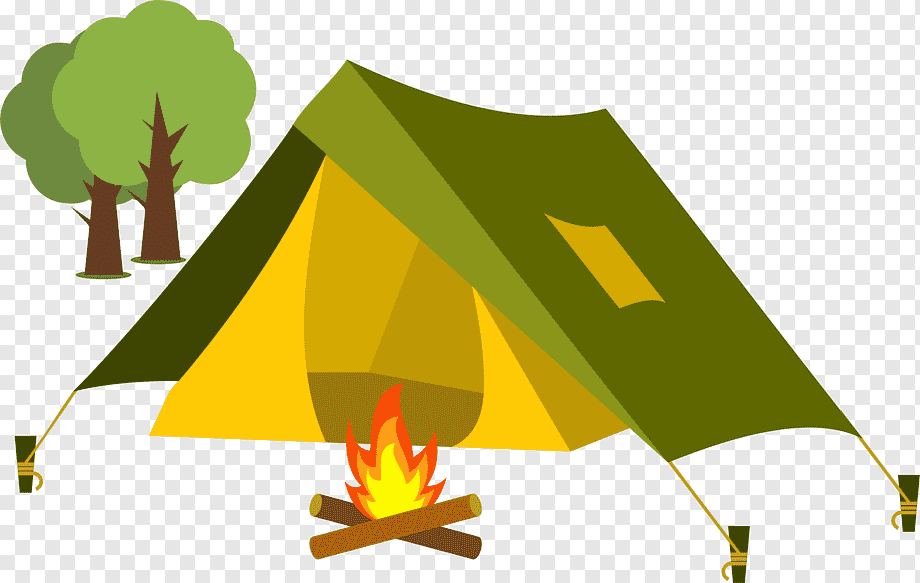 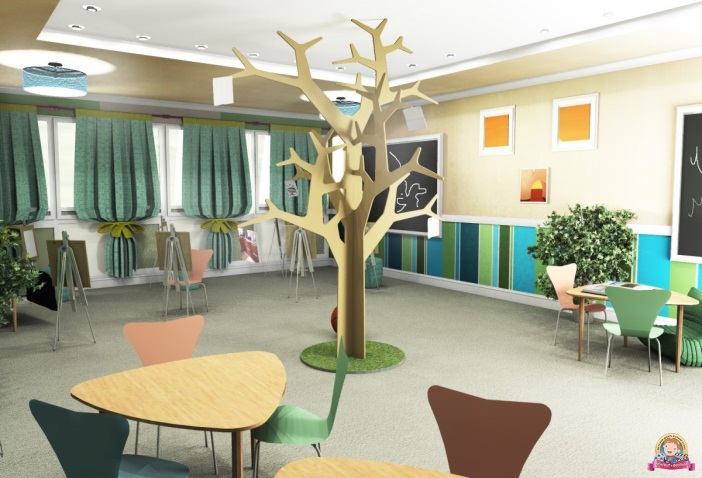 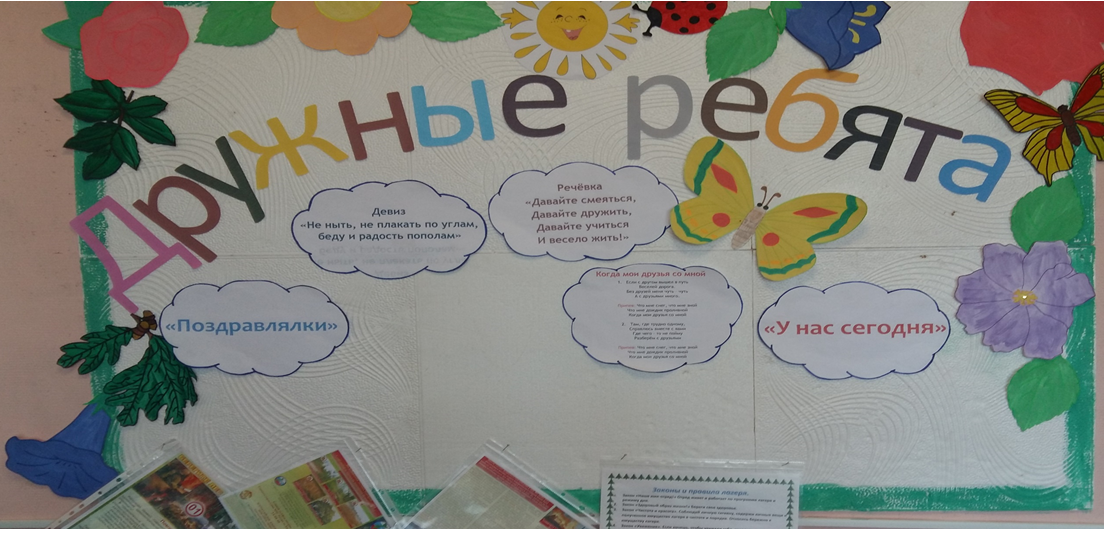 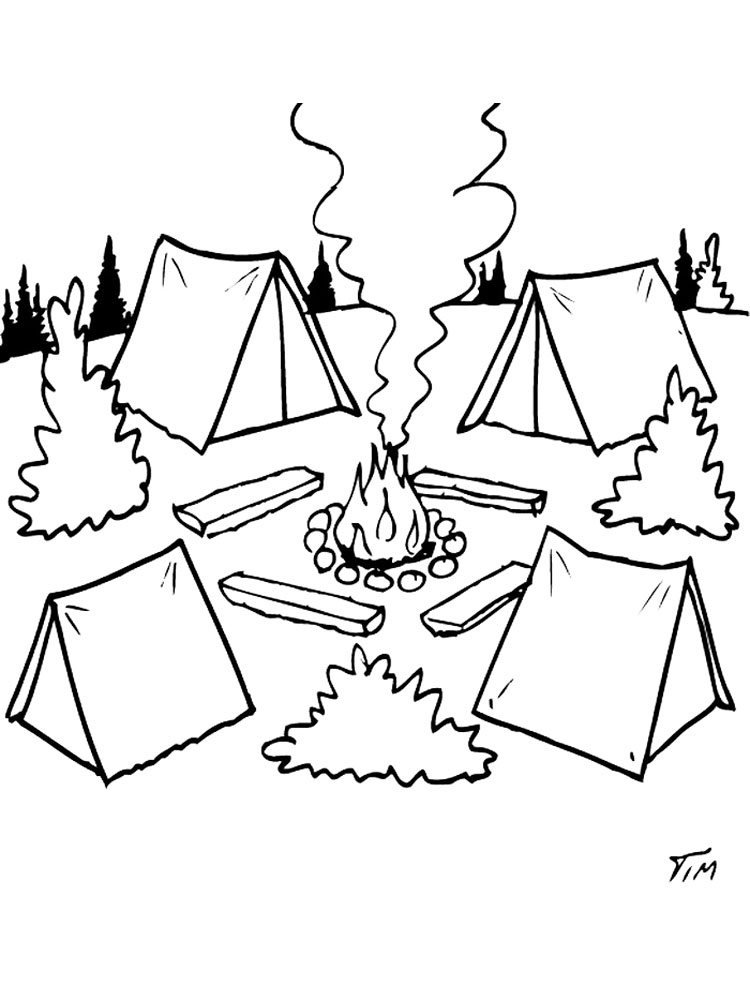 Номинация, по  которой предоставляется программаКомплексная программа по организации летнего отдыха, оздоровления и занятости несовершеннолетних  Полное название             программыКомплексная, краткосрочная программа летнего оздоровительного лагеря с дневным пребыванием детей «В поисках секрета дружбы»Адресат проектной деятельности -учащиеся МАОУ «Северо-Плетневская СОШ»  6,6 - 17 лет;- дети из семей различной категории- первая смена - 61 человек - вторая смена - 30 человекСроки реализациипрограммыИюнь-июль 2023год.Цель программыСоздание благоприятных условий для укрепления здоровья и  организации досуга  учащихся во время летних каникул. Развитие творческого и интеллектуального потенциала личности, ее индивидуальных способностей и дарований, творческой активности с учетом собственных интересов, наклонностей и возможностей.Задачи 1.  Создать условия для организованного отдыха детей. 2.  Приобщить  ребят  к  творческим  видам  деятельности,  развитие  творческого  мышления.3. Сформировать культурное  поведение, санитарно-гигиеническую культуру.4.  Создать   благоприятные условия для укрепления здоровья детей, пользуясь окружающей природой в качестве источника оздоровления  ребёнка.5.  Организовать  среду, предоставляющую ребенку возможность для самореализации на индивидуальном личностном потенциале.6. Сформировать у ребят навыки общения и толерантности.Краткое содержание программыКраткое содержание программыЛюбая деятельность должна быть посильной, но одновременно содержательно и технологически сложной для конкретной личности, требовать интеллектуального, физического, эмоционального напряжения. Она должна быть привлекательной, соответствовать интересам личности, иметь четко выраженный результат, содержать эффект новизны, способствовать творчеству и самостоятельности, допускать возможность вариативности в выборе способов достижения целей, удовлетворять потребности личности в самоутверждении.Каждый день – это маленький шаг в преодоление трудностей. Программа объединяет мероприятия разные по характеру деятельности, психологические и педагогические, образуя единый своеобразный фон, этим является творчество. Это и своеобразная школа саморазвития, главное достоинство которой состоит в том, что ребенок поставлен в условия, когда он незаметно для самого себя включается в процесс активного творчества. Программа направлена на включение воспитанников в совместную творчески-развивающую деятельность, позволяющую осмыслить каждому свою индивидуальность, раскрыть свои желания, реализовать потребности, испытать свои силы и способности, свое значение в жизни, в семье, в обществе.Любая деятельность должна быть посильной, но одновременно содержательно и технологически сложной для конкретной личности, требовать интеллектуального, физического, эмоционального напряжения. Она должна быть привлекательной, соответствовать интересам личности, иметь четко выраженный результат, содержать эффект новизны, способствовать творчеству и самостоятельности, допускать возможность вариативности в выборе способов достижения целей, удовлетворять потребности личности в самоутверждении.Каждый день – это маленький шаг в преодоление трудностей. Программа объединяет мероприятия разные по характеру деятельности, психологические и педагогические, образуя единый своеобразный фон, этим является творчество. Это и своеобразная школа саморазвития, главное достоинство которой состоит в том, что ребенок поставлен в условия, когда он незаметно для самого себя включается в процесс активного творчества. Программа направлена на включение воспитанников в совместную творчески-развивающую деятельность, позволяющую осмыслить каждому свою индивидуальность, раскрыть свои желания, реализовать потребности, испытать свои силы и способности, свое значение в жизни, в семье, в обществе.Ожидаемый результатСохранение и укрепление здоровья у детей, участвующих в программе смены, выработка у них потребности в ведении здорового образа жизни;Реализация участниками смены своих индивидуальных способностей в разных видах деятельности: творческой, познавательной, спортивной, социальной, коммуникативной;Повышение социальной активности и адаптивности у детей и подростков, понимание и принятие ими ответственности за собственные поступки и действия, развитие ценностного отношения к людям, природе, творчеству, культуре, правилам поведения, труду, желание принимать участие в социально-полезной деятельности;Формирование экологической культуры детей, которая будет проявляться в ответственном отношении к окружающей природе.Сохранение и укрепление здоровья у детей, участвующих в программе смены, выработка у них потребности в ведении здорового образа жизни;Реализация участниками смены своих индивидуальных способностей в разных видах деятельности: творческой, познавательной, спортивной, социальной, коммуникативной;Повышение социальной активности и адаптивности у детей и подростков, понимание и принятие ими ответственности за собственные поступки и действия, развитие ценностного отношения к людям, природе, творчеству, культуре, правилам поведения, труду, желание принимать участие в социально-полезной деятельности;Формирование экологической культуры детей, которая будет проявляться в ответственном отношении к окружающей природе.Название организации Муниципальное автономное общеобразовательное учреждение «Северо-Плетневская средняя общеобразовательная школа» Муниципальное автономное общеобразовательное учреждение «Северо-Плетневская средняя общеобразовательная школа» Почтовый адрес организации, авторов программы627241 Тюменская область, Юргинский район, с. Северо - Плетнево, ул. Ленина, д.30;627241 Тюменская область, Юргинский район, с. Северо - Плетнево, ул. Ленина, д.30;Ф.И.О. руководителя организацииЗырянова И.А., директор МАОУ «Северо – Плетневская СОШ»Зырянова И.А., директор МАОУ «Северо – Плетневская СОШ»Ф.И.О. автора программыБердова Д.П.  – педагог - организаторБердова Д.П.  – педагог - организаторФинансовое обеспечение программыФинансирование осуществляется за счет областного бюджета,  родительское софинансирование.Финансирование осуществляется за счет областного бюджета,  родительское софинансирование.Сбор детей, зарядка8.30-9.00Утренняя линейка9.00-9.15Завтрак9.15-10.00Работа по плану отрядов, общественно полезный труд, работа кружков и секций10.00-12.00Оздоровительные процедуры12.00-13.00Обед13.00-14.00Свободное время14.00-14.30Дневной сон14.30-15.30Полдник16.00-16.30Работа по плану отрядов, работа кружков и секций16.30-18.00Уход домой18.00ДЕНЬМЕРОПРИЯТИЕ05.06.2023«День встречи»Встреча детей.Утренний Перекрёсток (создание отрядов,поднятие флага).Игра «Давайте познакомимся»Распределение поручений.Выбор актива и органа детского самоуправления.Операция уют.Конкурс рисунков на асфальте «Лето – это маленькая жизнь»06.06.2023«Пушкинский день»Встреча детейИнструктаж по технике безопасности.Викторина «Знаешь ли ты сказки Пушкина?»Изготовление поделок (герои сказок Пушкина)из природного материала.Просмотр мультфильмов по мотивам сказокПушкина.Участие в областном проекте «Медиастрана».07.06.2023«День веселья и радости»Встреча детейИнструктаж по технике безопасности.«Академия Светофорчика» (ПДД).Музыкальная викторина «Угадай мелодию».Как здорово, что все мы здесь сегодня собрались (игры, викторины, загадки)Творческие мастерские.Беседы по ППБ «Пожарным можешь ты не быть, но быть внимательным обязан!».08.06.2023«День добра и красоты»Встреча детей«Волшебный цветок добра» игра-тренинг«Опасные и безопасные ситуации» занятие-практикум«Природа наш дом» конкурс рисунков, поделок.Творческие мастерские.09.06.2023«День России»Встреча детейЛитературный час «Родина значит Родная»Конкурс рисунков « Моя Родина».Психологические игры.Творческие мастерские.Участие в областном конкурсе «Символы региона»Шахматный турнир.13.06.2023«День улыбки»Встреча детей.«Веселый марафон» развлекательная программа«От улыбки хмурый день светлей»  нравственный час«Академия Светофорчика» (ПДД).Творческие мастерские.14.06.2023«День дружбы»Встреча детей«Если дружба велика будет Родина крепка» игра.«Вместе весело шагать…» - развлекательная программа сценок.Творческие мастерские.Виртуальная экскурсия «Школа далекого прошлого» (мероприятие в рамках года педагога и наставника)15.06.2023«День спорта»Встреча детей«Мы за здоровый образ жизни!» - беседа-диалог (по борьбе с наркотиками и вредными привычками)Творческие мастерские.Песочная терапия.Беседа с элементами викторины «В здоровомтеле - здоровый дух».Изготовление поделок и сувениров в рамках областного творческого конкурса «Удивительные шахматы».16.06.2023«День ЗОЖ»Встреча детей.Комические старты.КВН « Мы за здоровый образ Жизни»Минутка здоровья «Закаливание»Творческие мастерские.Участие в областном проекте «Добро пожаловать!»19.06.2023«День здоровячка»Встреча детей«Тропа испытаний» спортивная игра. (в рамках внедрения физкультурно – оздоровительного комплекса ГТО)Информационный час «Начало наступления русских войск под командованием АлексеяАлексеевича Брусилова.Конкурс рисунков «Спорт, спорт, спорт»Творческие мастерские.20.06.2023«День игр»Встреча детей«Малые Олимпийские игры». Творческие мастерские.Игротерапия.Конкурс рисунков «Наркостоп».Игра «Сильный, смелый, ловкий» ( в рамках проекта «Здоровье в движении!».21.06.2023«День состязаний»Встреча детейСпортивные состязания «Большие гонки»Устный журнал «Расти здоровым»Большое космическое путешествие» - играТворческие мастерские.Музыкотерапия.Конкурс чтецов «Ода учителю!» (мероприятие в рамках года педагога и наставника)22.06.2023«День памяти»Встреча детейВозложение цветов к памятнику павших солдат в ВОВ.Просмотр фильмов о ВОВ( в рамках областного информационно – просветительского проекта «Мы – потомки Героев!»).Экскурсия к рельефу «Тюмень – Победителям». «Правила поведения в общественных местах» - беседаТворческие мастерские.Фитотерапия.23.06.2023«День безопасности»Встреча детейИгровая программа «Пешеход, велосипедист,водитель».Творческие мастерские.Урок безопасности  «Один дома…»Просмотр документальных фильмов о партизанах и подпольщиках, сражавшихся с фашистами в годы Великой Отечественной войны ( в рамках областного информационно – просветительского проекта «Мы – потомки Героев!»).26.06.2023«День закрытия лагерной смены»Встреча детейВикторина «Олимпийские достижения».Эстафета «Вперед, к победе!» (в рамках проекта «Здоровье в движении!»)«Зажги свою звезду» - концертПодведение итогов лагерной смены.Награждение победителейВечерний Перекрёсток (спуск флага).ДЕНЬМЕРОПРИЯТИЕ 29.06.2023 год«День встречи»Встреча детей.Утренний Перекрёсток (создание отрядов,поднятие флага).Проведение инструктажа по ТБ, ПДД.Конкурс рисунков на асфальте «Дети! Здоровье! Будущее!»Игры на сплочение.Творческие мастерские30.06.2023 год«День интересных затей»Встреча детейИнструктаж по технике безопасности.Минутка здоровья «Гигиена утренней зарядки»Игра-  путешествие в лето (загадки о лете,о грибах, о животных)Квест «Путешествие в страну невыученных уроков» (мероприятие в рамках года педагога и наставника)Информационный час «Освобождение Минска, 1944г».Участие в областном проекте «Медиастрана».03.07.2023 год«День веселья и радости»Встреча детейКонкурсная программа «Русские богатыри» » ( в рамках проекта «Здоровье в движении!»)Минутка здоровья «Береги глаза и уши»Игра «Зов джунглей»«Как вы яхту назовете ..»  изготовление и выставка бумажных корабликов.Игры с мячом на площадке.Инструктаж по ПДД «Безопасная дорога домой»04.07.2023 год«День добра и красоты»Встреча детейМинутка здоровья «Уход за кожей лица и рук»«Спешите делать добро!» - час общенияКонкурс рисунков «Мой друг»Посещение СДК «Игры, танцы, дискотека»Подвижные игры на свежем воздухе.05.07.2023 год«День ЗОЖ»Встреча детейПросмотр социальных роликов о вредных веществах.Минутка здоровья «Правильное питание»Игра « Мы выбираем здоровье»Спортивное состязания  сказочных героев. (в рамках внедрения физкультурно - оздоровительного комплекса ГТО)Информационный час «Победа в Чесменском сражении, 1770г»;06.07.2023 год«День друзей»Встреча детейПознавательная игра «Дружба - это здорово!»Посещение сельской библиотеки..Игры с мячом на спортивной площадке. Творческие мастерские 07.07.2023 год«День семьи, любви и верности»Встреча детейВыставка рисунков "Семейный портрет".Фото - конкурс "Разноцветный мир моей семьи". Мастер-класс "Открытка к празднику".Библиотечный час «Легенда о любви «Петр и Феврония»».Участие в областном конкурсе «Символы региона». Информационный час «1709 год. Победа над шведскими войсками в Полтавском сражении».10.07.2023 год«Сказочный день»Встреча детейМинутка здоровья «Чистота – залог здоровья»В стране сказок и чудес!» сказочная викторинаСказочные эстафеты.Информационный час  «1943 год. Крупнейшее танковое сражение под Прохоровкой во Второймировой войне между советской и германской армиями»;11.07.2023 год«День спорта»Встреча детейМинутка здоровья «Как полезен свежий воздух!»Малая спартакиада « «Сильные, смелые,  ловкие»Игры со скакалками, обручами.Занятия по интересам.Информационный час «Освобождение Вильнюса от немецко-фашистских захватчиков, 1944г».Изготовление поделок и сувениров в рамках областного творческого конкурса «Удивительные шахматы».12.07.2023 годДень «В мире интересного»Встреча детей. Минутка здоровья «Безопасность на воде»Игра – викторина «Что? Где? Когда?»«Тайны живой природы» беседа - презентацияСпортивный час на площадке.Участие в областном проекте «Добро пожаловать!»13.07.2023 год«День мастеров»Встреча детейМинутка здоровья «Режим дня на каникулах»В Стране Мастеров (поделки из бумаги и пластилина)«Веселые ладошки» (поделки из бумаг)Информационный час «Победа над немецкими рыцарями в Грюнвальдской битве».Конкурс рисунков «учитель мечты» (мероприятие в рамках года педагога и наставника)14.07.2023 год«День музыки и танцев»Встреча детейМинутка здоровья «Осанка-основа красивой походки»Конкурс талантов «5 минут славы»Музыкальная викторина «Угадай мелодию»Дискотека «Мы маленькие звезды»Игра - эстафета «Сильный, ловкий , смелый» (в рамках внедрения физкультурно – оздоровительного комплекса ГТО)Конкурс рисунков «Нет наркотикам!».17.07.2023 год«День творчества»Встреча детейМинутка здоровья «Витамины из грядки»Волшебный мир Оригами.Интеллектуальная игра «Звездный час»Конкурс рисунков «Город моей мечты»Спортивные соревнования «Веселая эстафета» ( в рамках проекта «Здоровье в движении!»)Информационный час «Победа над турецкой армией при Ларге».18.07.2023 год«День смеха»Встреча детейМинутка здоровья «Как сохранить зрение»КВН «Юные комики»Написание письма «в будущее».Конкурс рисунков «Я через 20 лет»Кинофестиваль фильмов о Великой Отечественной войне 1941 - 1945 годов. ( в рамках областного информационно – просветительского проекта «Мы – потомки Героев!»).Экскурсия к рельефу «Тюмень – Победителям».19.07.2023 год«День закрытия лагерной смены»Встреча детейИнструктаж «Правила техники безопасности в летний период»Развлекательная программа «До новых встреч!»«Почта пожеланий»Подведение итогов лагерной смены.Награждение победителейВечерний Перекрёсток (спуск флага).№п/пМероприятиеОтветственныеДата и место проведенияМежведомственное взаимодействиеУчастникиРабота со школами сети1.Беседа «Чем опасно мелкое хулиганство», «Полезные и опасные для здоровья вещества, привычки».Воспитатели отрядов, волонтеры, социальный педагогВ течение июня, ДОЛМАОУ Северо  - Плетневская СОШ», структурные подразделенияВоспитанники ДОЛ«Лабинская ООШ», МАОУ «Северо – Плетневская СОШ», «Шипаковская ООШ»2.Просмотр и обсуждение профилактических мультфильмов о вреде курения и алкоголяВоспитатели отрядов, волонтеры, социальный педагогВ течение июня, ДОЛМАОУ Северо  - Плетневская СОШ», структурные подразделенияВоспитанники ДОЛ3.Беседа «Встреча с незнакомцем»Воспитатели отрядов, волонтеры, социальный педагогВ течение июля, ДОЛМАОУ Северо  - Плетневская СОШ», структурные подразделенияВоспитанники ДОЛ4.Беседа «Преступление и наказание»Воспитатели отрядов, волонтеры, социальный педагогВ течение июля, ДОЛМАОУ Северо  - Плетневская СОШ», Инспектор ПДН ОП №1 МО МВД России «ОмутинскийВоспитанники ДОЛ5.Конкурс рисунков «Мы за ЗОЖ»Воспитатели отрядов, волонтеры, социальный педагогВ течение июля, ДОЛМАОУ Северо  - Плетневская СОШ», структурные подразделенияВоспитанники ДОЛДень неделиВремяКружокПонедельник11.00-12.00« Здоровячек»Понедельник11.00-12.00«Мир музыки»Понедельник11.00-12.00« В мире литературных героев»Среда11.00-12.00« Здоровячек»Среда11.00-12.00«Мир музыки»Пятница11.00-12.00« В мире литературных героев»Пятница11.00-12.00« Здоровячек»Пятница11.00-12.00«Мир музыки»№ п/пТемаКоличество часовКоличество часовКоличество часов№ п/пТемаВсегоТеорияПрактикаРаздел «Попрыгать, поиграть»3–31.Подвижные игры.1–12.Спортивные игры и эстафеты.2–2Раздел «Секреты здоровья»7343.От улыбки хмурый день светлей…1–14. Режим дня.1-15. Утренняя зарядка.1-16. Чтобы зубы не болели.11-   7. Гигиена кожи.11-8.Осанка – стройная спина.1-19.Самые полезные продукты.11–Раздел «Профилактика детского травматизма»8711. Правила дорожного движения32110.Элементы улиц и дорог: тротуар, бордюр, проезжая часть. Правостороннее движение пешеходов по тротуарам.11–11.Красный, жёлтый, зелёный.11–12.Экскурсия «Дорожные знаки. Мы пешеходы»1–12. Правила пожарной безопасности33-13.Огонь – друг или враг?11–14.Спички детям – не игрушка.11-15.Опасность у нас дома.11-3. Правила поведения в природе22-16.Если солнечно и жарко.11-17.Если на улице дождь и гроза.11-Итого 18Итого18108№п/пТемаК-во часов по программе1 Поющие музыкальные инструменты12Здравствуйте, новые нотки!13Летние краски музыки14Музыкальное настроение15Музыка на русских праздниках16Галантная музыка17Нотный хоровод18Матрешки-сказочницы19Детские песни 110Весёлая музыка.111Песни о Родине112Музыкальное настроение113Песни о войне114Русские народные песни и наигрыши115Песни с движениями116Песни о природе117Хороводы118Отчетный концерт1Всего:18№п/пНазвания темызанятияПрограммное содержаниеКол-во час.№п/пНазвания темызанятияПрограммное содержаниеКол-во час.1 смена1 смена1 смена1 смена1Книги русских писателей -сказочников.Участвовать в беседе о прочитанной книге; выражать своё мнение; работать в паре.12Писатели детям Сравнивать книги одного автора разных лет издания по оформлению; ориентироваться в мире книг; работать в паре.13Народная мудрость. Книги-сборники.Характеризовать книгу, определять тему и жанр, выбирать книгу на заданную тему.14Сказки народов мираОсознавать значимость чтения для личного развития; уметь определять свою роль в общей работе и оценивать свои результаты.15Книги «Эти занимательные науки»Уметь самостоятельно выбирать интересующую книгу; ориентироваться в мире книг; участвовать в беседе о прочитанной книге.22 смена2 смена2 смена2 смена1Книги о твоих ровесниках Осознавать значимость чтения для личного развития 12Книги о детях Уметь определять свою роль в общей работе и оценивать свои результаты.13Старые добрые сказки  Уметь работать с книгой, пользуясь алгоритмом учебных действий.24Энциклопедия «Я познаю мир» Осознавать значимость чтения для личного развития;2Всего:12№ п/пМероприятиеСрок проведенияОтветственные1.Опрос родителей на выявление пожеланий по организации деятельности детского лагеря.АпрельЗаместитель директора по УВР, классные руководители2Производственный контроль за мероприятиями по подготовке ДОЛ (прохождение гигиенического обучения, медосмотра, наличие всех анализов на песок, воду и др.)майДиректор ОУ3Готовность к летнему оздоровительному периоду. Организация занятости группы «особого внимания» в летний период.майЗаместитель директора по УВР4.Анкетирование детей в организационный период с целью выявлениях их интересов, мотивов пребывания в лагере.1 день сменыСоциальный педагог5.Ежедневное отслеживание настроения детей, удовлетворенности проведенными мероприятиями.В течение сменыНачальник лагеря,  отрядные воспитатели6.Анкетирование детей в конце смены, позволяющее выявить оправдание ожиданий.Последний день сменыСоциальный педагог7.Мониторинг адаптации детей к условиям отдыха в лагере за смену.В течение сменыПедагог-организатор8.Проверка инструктажей по ОТВ течение сменыСпециалист по ОТ9Контроль за организацией работы на летней оздоровительной площадке (соблюдение режима дня, работа кружков)В течение сменыЗаместитель директора по УВР, начальник лагеря10Проверка питания В течение сменыМедицинский работник11Педагогический совет. Итоги летней оздоровительной кампанииАвгустЗаместительдиректора по УВР12Анкетирование обучающихся иродителей по результатам организациилетнего отдыха и занятостишкольников.Сентябрь Классныеруководители13 МО классных руководителей:«Анализ организации летнего отдыха и занятости несовершеннолетних порезультатам анкетированияОктябрьЗаместительдиректора по УВР14Родительские собрания-Организация летнего отдыха изанятости несовершеннолетних.Итоги летней оздоровительнойкампании.ФевральСентябрьАдминистрацияшколы№ п/пКоличество специалистовКоличество специалистов. задействованных в программеВыполняемые функции1Директор школы1общее руководство программойконтроль и координацию служб по обеспечению жизнедеятельности детей2Заместитель директора по УВР1осуществляет и обеспечивает организационно-методическое сопровождение программы3Начальник лагеря2организует планирование деятельнос-ти групп, работу с с родителями4Воспитатели6организует воспитательную работу с детьми в группахведут инструктажи по ТБ ведут документацию по ежедневной деятельности5Педагог-организатор1работа по реализации программы подготовка и проведение КТДанкетирование учащихся6Помощники воспитателя6организация жизнедеятельности отряданаблюдение за сменой настроения ребят (рефлексия)№Факторы рискаМеры профилактикиНеблагоприятные природно-климатические условияРазработка «запасных» вариантов мероприятий. проводимых в помещениях. близких по содержанию и смыслу к тем, которые рассчитаны на благоприятные погодные условияВозможность присутствия клещей на территории ДОЛПротивоклещевая обработка территории лагеря, планирование работы без выхода  в лес в период повышенной клещевой опасностиНедостаточно компетентный педагогический коллектив Проведение с вожатыми инструктивных сборов  с теоретическими  и практическими занятиями по тематике сменыНедостаточное количество информационного материалаПриобретение информационно-познавательного материала по тематике смены Проблема в реализации игровой системы личностного роста детейПодробное объяснение детям и вожатым условий реализации данного направления как обязательного элемента игровой системыНедостаточное количество информационного  и игрового материалаПриобретение дополнительного материала , расширение информационной и материальной базыНежелание детей участвовать в реализации программыСоздание для детей возможного выбора интересного досугаВозникновение конфликтов на основе неоправданных ожиданий со стороны родителейПроведение разъяснительных бесед, заключение договоров с родителями, знакомство детей и родителями с правилами ДОЛп/п№МероприятиеСрок проведенияответственныеАнкетирование детей с целью выявленияих интересов, мотивов пребывания влагереПервыйдень сменыСтаршая вожатая Ежедневное отслеживание настроениядетей, удовлетворенности проведеннымимероприятиями.Втечение сменыВоспитатели,Анкетирование, позволяющее выявитьоправдание ожиданийПоследний деньсменыСтаршая вожатаяМониторинг показателей «индекса здоровья»Отслеживание отсутствия по причине болезни В течение сменыНачальник лагеря ФАП. Мониторинг адаптации детей к условиямотдыха в лагере за смену.Втечение сменыВоспитатели,Эмоциональный настрой на последствиеВ предпоследний день сменыВоспитатели«Я в круге»В первый и последний день сменыСт.воспитатель               ПоказателиСбор информацииВыяснение пожеланий и предпочтений,первичное выяснение психолого – педагогического климата в детском коллективеВводная диагностикаСтепень включенности в различнуюдеятельность каждого участника проектаВыставление символов - цветописьЭмоциональный и психологическиймикроклимат в отрядах.Цветопись настроения..Наблюдение педагогов лагеря.Творческий потенциал и возможностиребенка.Взаимоотношения со сверстниками ивзрослыми в лагере.Анкета «Расскажи о себе».Тест «Круг моего общения».Удовлетворенность лагерной сменой участников ЛОЛИнтервью с участниками смены.Анкета «Что дал мне лагерь.Тест «Незаконченноепредложение».«Выбор», «Игра в слова», «Опросник»Мне понравилосьМне не понравилось1122И т.д.И т.д.Возрастная категорияИмя и фамилияТип отношений общенияСверстникиЛюди старше меня на 3-5 летЛюди старше меня на 6-10 летЛюди старше меня более чем на 10 летРебята моложе меня на 1-3 годаРебята моложе меня на 4-5 летСовсем маленькие детизанятия спортом отсутствие  вредных привычекздоровый сонличная гигиенарациональное питаниеположительные эмоциисоблюдение режима дняпредупреждение заболеваний, закаливаниевыкуривание в меру сигарет в деньчтение журналов и газет о здоровом образе жизниполноценная духовная жизньпросмотр ТВ допозднаиметь хорошее здоровьечтобы быть современным культурным человекомбыть внешне привлекательным, иметь хорошую фигурубыть физически сильным, уметь постоять для себябыть успешным в жизни, добиваться успехаобщаться с любимым человеком, создать счастливую семьюстараюсь больше бывать на свежем воздухе, на природеборюсь с вредными привычкаминаправляю в  спортивную секциюстараюсь, чтобы ребёнок выспался, не переутомлялсярекомендую зарядку, гимнастикуслежу за соблюдением режима и рациона питаниястараюсь не злоупотреблять работой на компьютере, телевизоромсоблюдаю режим днянаправляю  на занятия фитнесом, шейпингом, танцаминаправляю в бассейнзанимаюсь закаливаниемрегулярно посещаю врачей, выполняю их рекомендацииСчитаете ли Вы правильным и здоровым режим и рацион питания Вашего ребёнка?Считаете ли Вы правильным и здоровым режим и рацион питания Вашего ребёнка?Завтракает ли сын (дочь) дома перед школой?Завтракает ли сын (дочь) дома перед школой?ДаДа, всегда завтракаетНе вполнеИногда завтракаетНетНетПитается ли Ваш ребёнок в школьной столовой?Питается ли Ваш ребёнок в школьной столовой?Оцените, пожалуйста, качество питания в школьной столовой:Оцените, пожалуйста, качество питания в школьной столовой:Питается в школьной столовойотличноПокупает буфетную продукциюхорошоВ школе не питаетсяудовлетворительнонеудовлетворительноУсловия пребывания в школеВполне приемлемоНуждается в улучшенииосвещение в классах и рекреацияхчистота и порядок в классах и рекреацияхбезопасность учащихся, сохранность их имуществасостояние пришкольного участкапсихологическая атмосфера в школе в целомпсихологическое сопровождение учебного процесса, помощь психологаоптимальность температурного режима в классах (в зависимости от сезона)атмосфера уюта и комфорта (дизайн помещений, озеленение)мебель и оборудование классовсанитарное состояние и оборудование туалетовналичие и качество питьевой водыотсутствие шума, суеты и толкотни на переменахлюбопытствоподражание авторитетным людямстремление быть взрослым и «крутым»облегчение общенияжелание быть принятым в компанию сверстниковпотребность в снятии напряжения